Name:_____________________________Study Guide for Force and Motion!Vocabulary!Forces: a force is a push or pull upon an object.Newton (N): a unit of forceFriction: the resistance that one surface or object encounters when moving over another.Electrical Force: Caused by electrical magnetic forcesGravitational Force: the earths pull on objectsMotion: the action or process of moving or being moved.Position (X): a place where someone or something is locatedDelta (     ): change in (something)Distance (d): the length of travelReference Point: something you use to determine the position of an objectVariable: able to be changedEquation: a formula to help solve a mathematical problemSpeed (v): how fast an object is movingVelocity (v): the speed and direction of a moving objectSlope: used to find the change in distance and time or average speedLine Graph: a graph used to measure and compare data Leg (of a trip): a part of a graph which represents a separate eventDisplacement (of a trip): changing positionNet Force: the total force being applied Spring Scale: a tool used to measure forceEffort: energy that is exertedFulcrum: the point or support about which a lever turns (lever, or a seesaw)Load: the amount of material being applied to something Gravity: the force earth exerts on everything on or near its surface.Equations!Measuring Tools:Tools for Measuring Distance:____________________________________________________________________________________________________________________________________________________________________________Tools for Measuring Time:______________________________________________________________________________________________________________________________________________________________________________Tools for Measuring Force:______________________________________________________________________________________________________________________________________________________________________________Sample Problems!Beth’s motor scooter gets 110 km/gal. How far can she go on 2.5 gal of fuel?Cover this answer: 110km  x  2.5 = 275 kmAn ostrich can run 10 km in 15 minutes. What is its speed in kilometers / hour?Cover this answer: 10 km  x  4  =  40 km/hWhich runner is the fastest? How do you know?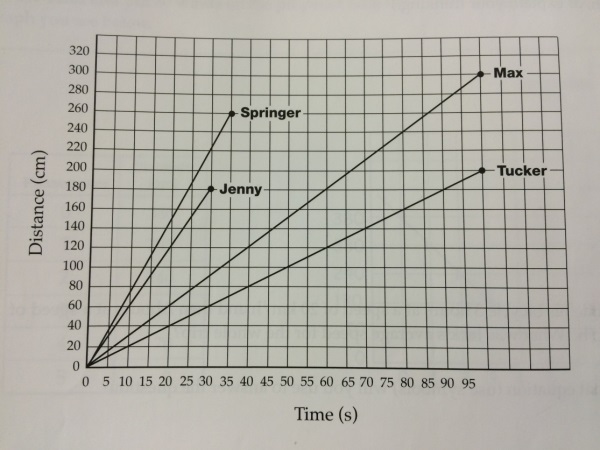 Cover this answer: Springer! This runner traveled further in a shorter amount of time. The line is steeper than the rest.Order these people from fastest to slowest.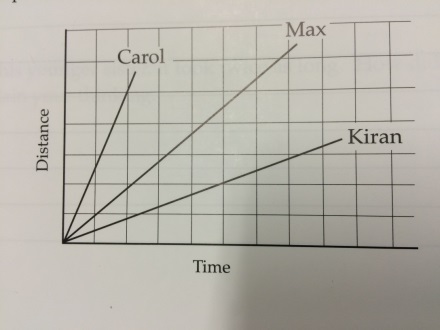 Cover this answer: Carol, Max, Kiran!Look at this graph. What is the average speed of the object from 0 seconds to 70 seconds? (You can use a calculator)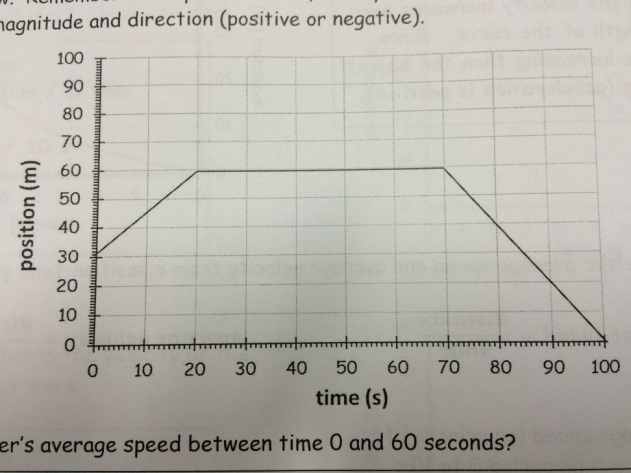 Cover this answer: Average Speed = slope = rise/run         30m/70s = 3/7 = 0.43m/sComplete the Legs of the Story!